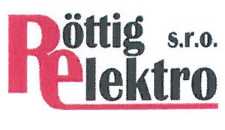 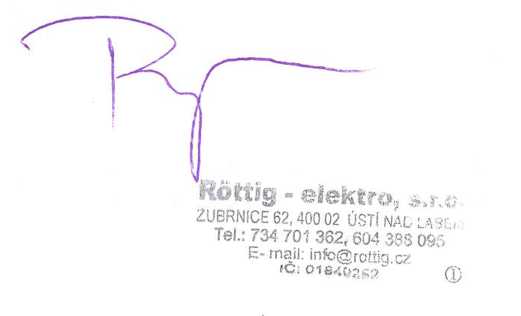 číslo akce: 21/251název akce: Muzeum v přírodě Zubrnice soubor: Oprava EZS Zubrnice 26 - Stará školaDatum: 07.09.2021Vypracoval:	Zbyněk Pejša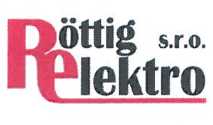 číslo akce: 21/251název akce: Muzeum v přírodě Zubrnice soubor: Oprava EZS Zubrnice 26 - Stará školaSoupis položekDatum: 07.09.2021Vypracoval:	Zbyněk Pejša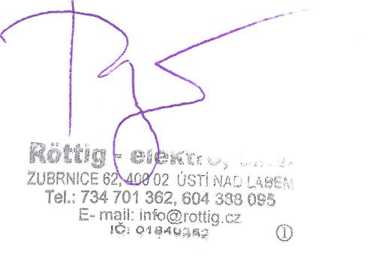 Strana 2 z 2Rekapitulace cenyRekapitulace cenyRekapitulace cenyRekapitulace cenyRekapitulace cenyp.č.%základcena /Kč/1materiál elektromontážní56 4922materiál podružný5,0056 4922 8253elektromontáže12 2404demontáže3 5705PPV pro elektromontáže3,0071 5572 1476materiál+výkony celkem77 2747ostatní náklady3 8008 NÁKLADY hl.II celkem	81 0748 NÁKLADY hl.II celkem	81 0748 NÁKLADY hl.II celkem	81 0748 NÁKLADY hl.II celkem	81 0748 NÁKLADY hl.II celkem	81 0749revize1 42010 NÁKLADY hl.XI celkem	 1 42010 NÁKLADY hl.XI celkem	 1 42010 NÁKLADY hl.XI celkem	 1 42010 NÁKLADY hl.XI celkem	 1 42010 NÁKLADY hl.XI celkem	 1 42011cena bez DPH82 49412DPH základní sazba21,0082 49417 32413 CENA VČ.DPH (Kč)13 CENA VČ.DPH (Kč)13 CENA VČ.DPH (Kč)13 CENA VČ.DPH (Kč)99 818p.č.č.položkypopis položkymj.množství |cena/mj.množství |cena/mj.cena celkem |Nh/mj. |Nh celkemcena celkem |Nh/mj. |Nh celkemcena celkem |Nh/mj. |Nh celkemMateriál elektromontážníMateriál elektromontážníMateriál elektromontážnílJA-IOIKRústředna s GCM/GPRS vč. baterieks1,0011980,0011 9802JA-154Ebezdrátový přístupový modul s displejemks1,002360,002 3603JA-163Abezdrátová venkovní siréna vč.baterieks1,002862,002 8624JA-150Pbezdrátový PÍR detektor pohybuks15,001420,0021 3005JA-151Mbezdrátový magnetický detektorks3,001012,003 0366JA-151STbezdrátový kombinovaný detektor kouřeks7,001534,0010 738' 7JA-192Jpřívěšek RJFIDks4,0088,003528JA-152J Mobousměrný dálkový ovladačks4,00966,003 864součet56 492ElektromontážeElektromontážeElektromontáže9210120421montáž zařízeníks14,00510,007 1400,92612,96I0210120425zprovoznění zařízeníks10,00510,005 1000,9269,26součet12 24022,22DemontážeDemontážell2101200011 demontáž zařízení2101200011 demontáž zařízeníks7,00510,003 5700,9266,48součet3 5706,48Ostatní nákladyOstatní nákladyOstatní náklady12219000232montážní plošina do 25mden1,001600,001 6002,6672,6713219990013montážní vozidlokpl1,002200,002 2004,0004,00součet3 8006,67